Quebec 4-H							 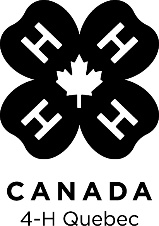 Macdonald Campus, Harrison House 3-0421,111 Lakeshore roadSte-Anne-de-Bellevue, QC H9X 3V9Tel: (514) 398-8738   Fax: (514) 398-8652   E-mail: office@quebec4-h.com   Provincial Activity Registration and Permission Form4-H Club: __________________________________________________________________________Square dance team name: _____________________________________________________________ If your club is entering more than one team please fill out one form per team.Main contact: _______________________________________________________________________ Main contact Telephone :(_____) _______________ Email: _________________________________  Accurate and complete information is essential to ensure adequate supervision and protection while participating in the program.  The parent, guardian or participant assumes full responsibility for the participant’s health, recognizing that this program may be of a strenuous nature both physically and mentally and the activities will in no way aggravate any present conditions.Activity: 			Provincial Square Dance CompetitionDate: 				Sunday, February 14th (registration at 11 am, competition at 1 pm) Location: 			Hosted by MAC/JAC 4-H at the Centennial Center, Macdonald CampusRegistration fee: 		$40 per set, (includes caller and coach) payable to Quebec 4-H            Registration deadline: 	Feb 10, 2016Details: Junior teams 6- 13 years old. Senior teams 14 – 25 years old. $8 for guests (with lunch included); $5 spectators, FREE for 8 years and under. Pizza Lunch will be served before the competition, light refreshments will be served afterwards. Juice and water will be available throughout. MAC/JAC 4-H will be hosting a cantina with soft drinks and chips, Please let us know, to the best of your ability, the number of entourage that will be joining your team (family, friends etc) so staff can have an estimate of the number of meals needed.MAIL, EMAIL or FAX FORM TO THE COORDINATES LISTED ABOVE.Forms will also be available at the registration table the day of the competition.1st couple2nd couple3rd couple4th coupleGirl:Boy:CallerEntourage meals needed: Entourage meals needed: 